R02 - Volunteer Opportunity – 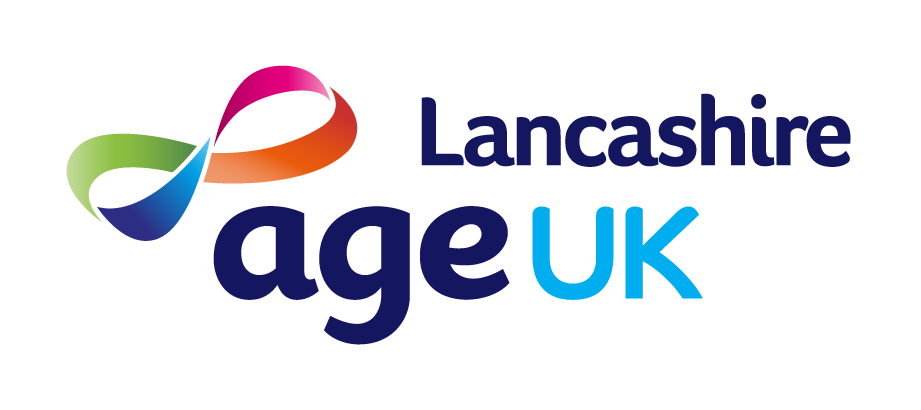 Dementia Activity Support - Virtual Group Co-HostAre you friendly, caring and patient? Would you like to support and encourage people living with dementia to engage in digital based Cognitive Stimulation Therapy activities?  Are you reliable?Description: You will ensure all participants are included and encouraged to join in group discussions and activities.  You will guide individuals through any technical issues they may experience in a clear and patient manner.You will work closely alongside a trained Dementia Activity Lead and will be volunteering in a Zoom group on Wednesday afternoons.What experience / skills are needed? (Training is provided)Good digital skills and familiarity with Zoom video callsAble to support group members with basic technical issuesActive listening skillsEmpathy and patienceInterest/experience in supporting and empowering older people living with dementia Sociable and able to communicate wellAbility to complete online trainingPC use required 	YES		Driving required  NOPossible TasksYou will support the Dementia Activity Lead to deliver an enjoyable activity session for the groupYou will recognise when group members might be struggling or need further support, without being able to rely on face-to-face communications or promptsYou will guide and support group members through any basic technical issues they may experience joining or taking part in the group activities in an empathetic and patient wayYou will follow AUKL policies & procedures to keep older people and their information safe What you can expect from us:To be part of a friendly and helpful teamOpportunity to become a ‘Dementia Friend’Training necessary for your roleOut of pocket expensesA named person to support you in your roleThis role is subject to satisfactory DBS clearance 